Г Л А В А  Г О Р О Д А  Р Ж Е В АТВЕРСКОЙ ОБЛАСТИП О С Т А Н О В Л Е Н И Е 03.09.2018				                                                      № 05О назначении публичных слушаний по внесению изменений в документацию по планировке территории в кадастровом квартале 69:46:0080309 в соответствии с договором от 26.09.2016 № 1«О развитии застроенной территории»	Руководствуясь пунктом 2 статьи 28 Федерального закона от 06.10.2003 № 131-ФЗ «Об общих принципах организации местного самоуправления в Российской Федерации», статьями 5.1, 42-46 Градостроительного кодекса Российской Федерации, Положением о проведении публичных слушаний в городе Ржеве Тверской области, утвержденным Решением Ржевской городской Думы от 22.12.2017 № 210, руководствуясь Уставом города Ржева,П О С Т А Н О В Л Я Ю :	1. Назначить 11.10.2018 в 16.00 часов публичные слушания по внесению изменений в документацию по планировке территории, расположенной в кадастровом квартале 69:46:0080309 по адресу: Тверская область, город Ржев, улица Садовая, в соответствии с договором от 26.09.2016 № 1 «О развитии застроенной территории».2. Публичные слушания провести по адресу: Тверская область, город Ржев, улица Партизанская, дом 33 (здание Администрации города Ржева, 2 этаж, зал заседаний).3. Определить тему публичных слушаний:обсуждение изменений проекта планировки, входящего в состав документации по планировке территории, расположенной в кадастровом квартале 69:46:0080309 по адресу: Тверская область, город Ржев, улица Садовая.4. Утвердить состав организационного комитета по проведению публичных слушаний по внесению изменений в документацию по планировке территории, расположенной в кадастровом квартале 69:46:0080309 по адресу: Тверская область, город Ржев, улица Садовая, в соответствии с договором от 26.09.2016 № 1 «О развитии застроенной территории». (Приложение).5. Настоящее постановление подлежит опубликованию в газете «Ржевская правда» и размещению на сайте Администрации города Ржева в информационно-телекоммуникационной сети «Интернет».6. Настоящее постановление вступает в силу со дня его подписания.Глава города Ржева							       В.В. РодивиловПриложение к постановлениюГлавы города Ржева Тверской областиот 03.09.2018 № 05Состав   организационного комитета по проведению публичных слушаний по внесению изменений в документацию по планировке территории, расположенной в кадастровом квартале 69:46:0080309 по адресу: Тверская область, город Ржев, улица Садовая, в соответствии с договором от 26.09.2016 № 1 «О развитии застроенной территории»1.Козлов А.В.– заместитель Главы администрации города Ржева.2.Орлова М.Е.– начальник Отдела архитектуры и строительства администрации      города Ржева, главный архитектор города Ржева.3.Булыгина О.Б.–  председатель Комитета по управлению имуществом города Ржева.4.Шпакова А.А.– начальник Юридического отдела администрации города Ржева.5.Коротаева М.В.– начальник Территориального отдела Управления Федеральной службы по надзору в сфере защиты прав потребителей и благополучия человека по Тверской области в г.Ржеве    (по согласованию).6.Иванов А.Ю.– начальник Отдела надзорной деятельности и профилактической   работы по Ржевскому, Зубцовскому, Старицкому и Оленинскому районам Тверской области      (по согласованию).7.Фаер А.В.– депутат Ржевской городской Думы, председатель комитета содействия промышленности, транспорту, строительству и жилищно-коммунальному комплексу, генеральный директор ОАО «КСК «Ржевский»     (по согласованию).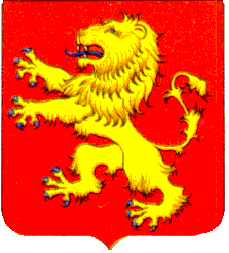 